L’ORDINATEURL’ORDINATEURL’ORDINATEUR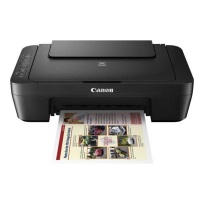 B	BoxC	ClavierClé USBE	EcranI	ImprimanteO	Ordinateur portableS	SourisSmartphoneT	Tablette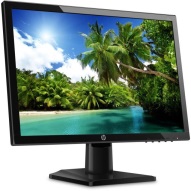 B	BoxC	ClavierClé USBE	EcranI	ImprimanteO	Ordinateur portableS	SourisSmartphoneT	Tablette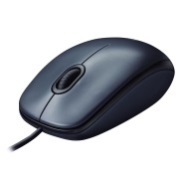 B	BoxC	ClavierClé USBE	EcranI	ImprimanteO	Ordinateur portableS	SourisSmartphoneT	Tablette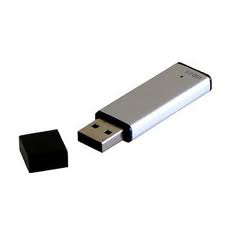 B	BoxC	ClavierClé USBE	EcranI	ImprimanteO	Ordinateur portableS	SourisSmartphoneT	Tablette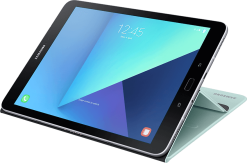 B	BoxC	ClavierClé USBE	EcranI	ImprimanteO	Ordinateur portableS	SourisSmartphoneT	Tablette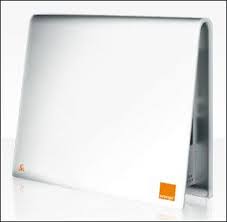 B	BoxC	ClavierClé USBE	EcranI	ImprimanteO	Ordinateur portableS	SourisSmartphoneT	Tablette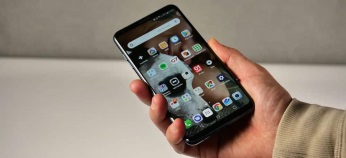 B	BoxC	ClavierClé USBE	EcranI	ImprimanteO	Ordinateur portableS	SourisSmartphoneT	Tablette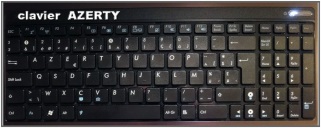 B	BoxC	ClavierClé USBE	EcranI	ImprimanteO	Ordinateur portableS	SourisSmartphoneT	Tablette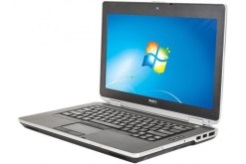 B	BoxC	ClavierClé USBE	EcranI	ImprimanteO	Ordinateur portableS	SourisSmartphoneT	Tablette